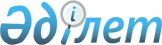 О внесении изменений в решение маслихата от 23 января 2007 года N 200 "О схеме зонирования земель Тайыншинского района и поправочных коэффициентов к базовым ставкам платы за земельные участки"
					
			Утративший силу
			
			
		
					Решение маслихата Тайыншинского района Северо-Казахстанской области от 29 января 2009 года N 102. Зарегистрировано Управлением юстиции Тайыншинского района Северо-Казахстанской области 10 марта 2009 года N 13-11-142. Утратило силу решением маслихата Тайыншинского района Северо-Казахстанской области от 15 мая 2013 года N 104      Сноска. тратило силу решением маслихата Тайыншинского района Северо-Казахстанской области от 15.05.2013 N 104       

В соответствии с подпунктом 13) пункта 1 статьи 6 Закона Республики Казахстан от 23 января 2001 года «О местном государственном управлении в Республике Казахстан», пунктом 1 статьи 11 от 20 июня 2003 года Земельного Кодекса Республики Казахстан районный маслихат РЕШИЛ:



      1. Внести в решение районного маслихата от 23 января 2007 года № 200 «О схеме зонирования земель Тайыншинского района и поправочных коэффициентов к базовым ставкам платы за земельные участки» (регистрационный номер в Реестре государственной регистрации нормативных правовых актов - № 13-11-55 от 5 марта 2007 года, опубликовано в газетах «Тайынша Таны» от 30 марта 2007 года, «Тайыншинские вести» от 30 марта 2007 года) следующие изменения:

      Приложение 2 к указанному решению изложить в новой редакции согласно приложению 1 к настоящему решению.



      2. Настоящее решение вводится в действие по истечении десяти календарных дней после дня первого официального опубликования.      Председатель сессии                         А. Рафальский

      Секретарь районного маслихата                К. Искаков

Приложение 1

к решению районного маслихата

от 28 декабря 2009 года № 102Приложение 2

к решению районного маслихата

от 23 января 2007 года № 200 Поправочные коэффициенты, применяемые к базовой ставке платы за пользование земельными участками
					© 2012. РГП на ПХВ «Институт законодательства и правовой информации Республики Казахстан» Министерства юстиции Республики Казахстан
				№ п/пНаименование зоныКоэффициент1Зона № 122Зона № 223Зона № 324Зона № 425Зона № 526Зона № 627Зона № 728Зона № 829Зона № 9210Зона № 10211Зона № 11212Зона № 12213Зона № 13214Зона № 14215Зона № 15216Зона № 16217Зона № 17218Зона № 18219Зона № 19220Зона № 20221Зона № 212